ADVENT SUNDAYS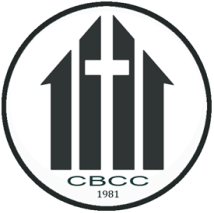 Convention Baptist Center ChurchPurok 2, Gilda Subd., Guihing, Hagonoy, Davao del SurFirst AdventScripture Reading: 1 John 1: 1-5Candle Lighting:  Yellow (Golden Plan of God)Second AdventScripture Reading: Isaiah 9: 2-7Candle Lighting: Pink (Purity and Sanctification)Third AdventScripture Reading: Jeremiah 33: 14-16Candle Lighting: Orange (Power and Vigor)Fourth AdventScripture Reading: Micah 5: 2-4Candle Lighting: Green (Hope)Final AdventScripture Reading: Matthew 2: 9-12Candle Lighting: White (New Life)